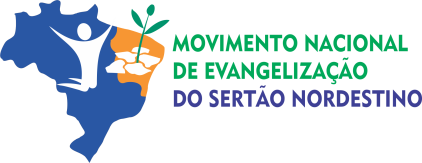 LEVANTAMENTONOVAS CONGREGAÇÕES NO SERTÃO NORDESTINOMUNICÍPIO onde foi iniciada a nova congregação_________________________ ________________________________________________ Est. ____________________________Endereço da nova congregação_________________________________________________________________________________________________________________________________________________________________________________________________________________________________________________________________________________________________Data do início dessa nova congregação ______/ ______/ ______NOME DA IGREJA, MISSÃO OU MINISTÉRIO responsável por essa nova congregação. (Acrescentar e-mail e telefones)____________________________________________________________________________________________________________________________________________________________________________________________________________________________________________________________________________________________________________________________________NOME DO PASTOR OU LÍDER que está dando cobertura para a abertura dessa congregação. (Acrescentar e-mail e telefones)____________________________________________________________________________________________________________________________________________________________________________________________________________________________________________________________________________________________________________________________________Se você conhece OUTRA IGREJA, MISSÃO OU MINISTÉRIO que está abrindo novas congregações no Sertão Nordestino, por favor nos dê o nome, email e telefones.____________________________________________________________________________________________________________________________________________________________________________________________________________________________________________________________________________________________________________________________________QUEM PREENCHEU este questionário:Nome __________________________________________________________________________E-mail _________________________________________________________________________Telefone _______________________________________________________________________Data ______/______/______